Section 1. Operator (Permittee)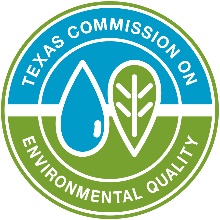 